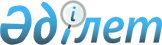 О признании утратившими силу некоторых постановлений акимата Зерендинского районаПостановление акимата Зерендинского района Акмолинской области от 15 апреля 2016 года № А-3/165      В соответствии со статьей 37 Закона Республики Казахстан от 23 января 2001 года "О местном государственном управлении и самоуправлении в Республике Казахстан", акимат Зерендинского района ПОСТАНОВЛЯЕТ:

      1. Признать утратившими силу некоторые постановления акимата Зерендинского района согласно приложению к настоящему постановлению.

      2. Настоящее постановление вступает в силу со дня подписания.

 Перечень утративших силу некоторых постановлений акимата Зерендинского района.      1. Постановление акимата Зерендинского района от 20 июня 2014 года № 379 "Об утверждении Положения о государственном учреждении "Отдел сельского хозяйства" Зерендинского района" (зарегистрировано в Реестре государственной регистрации нормативных правовых актов № 4248, опубликовано 18 июля 2014 года в газетах "Зерен" и "Зерделі Зеренді");

      2. Постановление акимата Зерендинского района от 13 марта 2015 года № 150 "Об утверждении Положения государственного учреждения "Отдел ветеринарии" Зерендинского района" (зарегистрировано в Реестре государственной регистрации нормативных правовых актов № 4751, опубликовано 24 апреля 2015 года в газетах "Зерен" и "Зерделі Зеренді");

      3. Постановление акимата Зерендинского района от 28 ноября 2014 года № 682 "Об утверждении Положения государственного учреждения "Отдел экономики и финансов" Зерендинского района" (зарегистрировано в Реестре государственной регистрации нормативных правовых актов № 4538, опубликовано 9 января 2015 года в газетах "Зерен" и "Зерделі Зеренді");

      4. Постановление акимата Зерендинского района от 29 июля 2015 года № А-1/435 "Об утверждении Положения государственного учреждения "Отдел архитектуры, градостроительства и строительства Зерендинского района" (зарегистрировано в Реестре государственной регистрации нормативных правовых актов № 4945, опубликовано 21 августа 2015 года в газетах "Зерен" и "Зерделі Зеренді").


					© 2012. РГП на ПХВ «Институт законодательства и правовой информации Республики Казахстан» Министерства юстиции Республики Казахстан
				
      Исполняющий обязанности
акима района

Е.Жусупбеков
Приложение к постановлению
акимата Зерендинского района
от "15" апреля 2016 года
№ А-3/165